État des lieux - T2/T3     Entrée, réalisée le 	/ 	/ 		  Sortie, réalisée le 	/ 	/ 	Le locataire dispose d’un délai de 10 jours pour demander au bailleur ou à son représentant de compléter le présent état des lieux (pour l’état des équipements de chauffe, le délai est porté au 1er mois de la période de chauffe).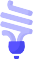 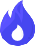 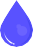 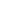 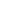 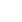 SignaturesLe locataire peut demander au bailleur ou à son représentant de compléter l’état des lieux d’entrée :dans les 10 jours suivant sa date de réalisation pour tout élément concernant le logement,le premier mois de la période de chauffe concernant l’état des éléments de chauffage.Entretien courant et réparations mineuresLe locataire doit veiller à maintenir en l’état le logement qu’il occupe. À ce titre, il doit assurer l’entretien normal du logement et de ses éléments d’équipement, ainsi que les menues réparations nécessaires à moins qu’il ne prouve qu’elles sont dues à la vétusté, à une malfaçon ou à la force majeure. À défaut, le bailleur peut retenir sur le dépôt de garantie les sommes correspondant aux réparations locatives qui n’ont pas été effectuées par le locataire, justificatifs à l’appui.Fait à 	le 	en 	exemplaires, dont un remis à ce jour au locataire qui le reconnaît.Le bailleur (ou son mandataire)	Le(s) locataire(s)Signature précédée de la mention manuscrite «certifié exacte»Signature précédée de votre nom, prénom et «certifié exacte»(Si le locataire représente d’autres locataires, inscrire : «Je me porte fort pour tous les autres titulaires»)État des lieux - Annexe état des lieux de sortieL’état des lieux de sortie est réalisé sur la base des éléments recueillis lors de l’état des lieux d’entrée réalisé le 	/ 	/ 	(annexé au présent document). Seuls les éléments pour lequel l’état de sortie est non conforme à l’état d’entrée sont reportés dans le présent document.Date de sortie du locataire : 	/ 	/ 	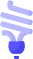 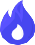 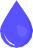 Nouvelle adresse du (des) locataire(s) (obligatoire) :	 	Fait à 	le 	en 	exemplaires, dont un remis à ce jour au locataire qui le reconnaît.Le bailleur (ou son mandataire)	Le(s) locataire(s)Signature précédée de la mention manuscrite «certifié exacte»Signature précédée de votre nom, prénom et «certifié exacte»(Si le locataire représente d’autres locataires, inscrire : «Je me porte fort pour tous les autres titulaires»)Type de cléNombreCommentairesParties privativesÉtat d’entréeÉtat de sortieN°CommentairesCaveParkingBox /GarageBalcon / TerrasseJardinÉquipementsÉtat d’entréeÉtat de sortieCommentairesSonnette / InterphoneBoîte aux lettresDétecteur de fuméeChenaux / GouttièresConnexion InternetPortailCheminéeCharpente / ToitureÉlémentsÉtat d’entréeÉtat de sortieCommentairesPortes / MenuiseriesFenêtres / VoletsÉtanchéité (humidité, froid)PlafondSol / PlinthesMurs / PlacardsPrises / InterrupteursÉclairageChauffage / TuyauterieÉlémentsÉtat d’entréeÉtat de sortieCommentairesPortes / MenuiseriesFenêtres / VoletsÉtanchéité (humidité, froid)PlafondSol / PlinthesMurs / RangementsPrises / InterrupteursÉclairage / PlafonnierChauffage / TuyauterieÉlémentsÉtat d’entréeÉtat de sortieCommentairesPortes / MenuiseriesFenêtres / Volet / StoreÉtanchéité (humidité, froid)PlafondSol / PlinthesMurs / RangementsPrises / InterrupteursÉclairage / PlafonnierChauffage / TuyauterieÉlémentsÉtat d’entréeÉtat de sortieCommentairesPortes / MenuiseriesFenêtres / VoletsÉtanchéité (humidité, froid)PlafondSol / PlinthesMurs / RangementsPrises / InterrupteursÉclairage / PlafonnierChauffage / TuyauterieVentilationÉlémentsEtat d’entréeEtat de sortieCommentairesPortes / MenuiseriesFenêtres / Volets / StoresÉtanchéité (humidité, froid)PlafondSol / PlinthesMurs / RangementsPrises / InterrupteursÉclairage / PlafonnierChauffage / TuyauterieVentilationÉlémentsÉtat d’entréeÉtat de sortieCommentairesPortes / MenuiseriesFenêtres / VoletsPlafond / MursSol / PlinthesRangementsPlan de travailPrises / InterrupteursÉviers / RobinetterieChauffage / TuyauteriePlaques de cuissonHotte AspiranteÉléments et pièces concernéesCommentaires / montant estimé / devis de remise en état